Representação literáriaAntes de fazer essa representação, você deve retornar na atividade da semana passada (dia 23 de março), ler o comentário entregue, fazer a melhora da sua atividade e marcar, no seu bullet, a leitura realizada nessa semana.FlâmulasVocê sabe o que é uma flâmula? Olhe o que diz o dicionário: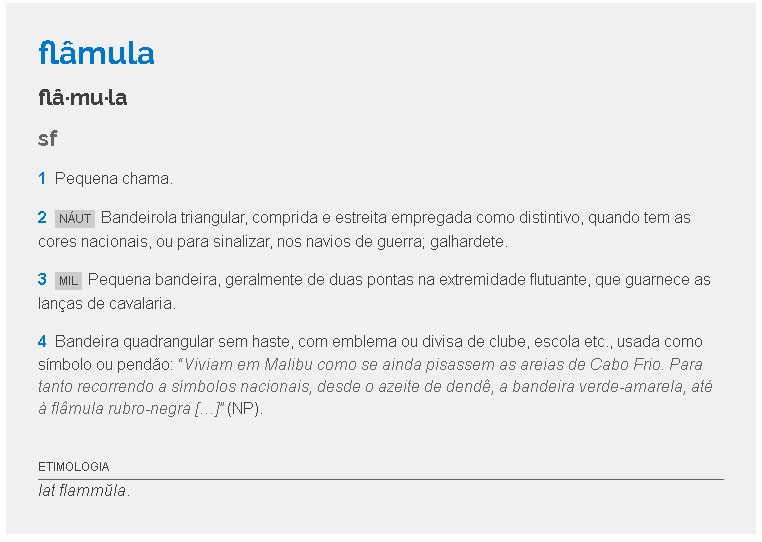 (Fonte: http://michaelis.uol.com.br/busca?id=X7BG) Observe que três (dos quatro possíveis) significados da palavra levam à ideia de “pequena bandeira”. Sabendo disso, vamos à proposta:Faça a flâmula dos países pelos quais Phileas Fogg e Passepartout já passaram no livro de leitura da sua série:6º ano – A volta ao mundo em 80 dias, de Julio Verne.Tenha a liberdade de escolher o formato das suas flâmulas, respeitando os apresentados pelo significado da palavra. Lembre-se de colorir suas representações e poste a foto no Moodle da matéria.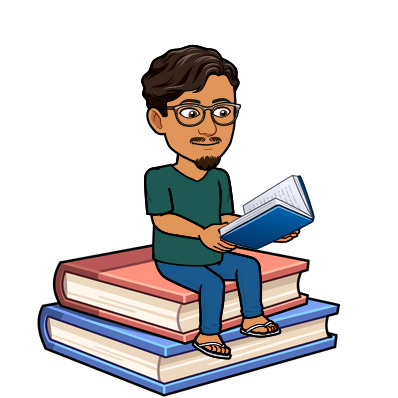 Próxima semana:A leitura agora deve chegar ao capítulo 24. Vamos cuidar para acompanharmos todos juntos.